ZÁPIS ze zasedání oblastního výboru KČT Ústecký kraj č. 6/ 2018                                                                                                     Datum konání: 26.června 2018 od 15.00 hodin                                                                                                                                                 Místo konání: Dům dětí a mládeže Ústí nad Labem                                                                                                         Přítomni: Dr. J. Eichler, Mgr. H. Lukášková, M. Šiklová , Mgr. H. Landová , V. Hieke, R. Streiftauova,                                       M.Toman, V.Nič, Ing. B. Klikar                                                                Omluveni:  R. Vech, F. Martínek
                                                                                                                                                                                                                             Program  26.6.2018 :                                                                                                                                                                                                 1/       Kontrola zápisu z květen  2018                                                                                                   -  Lukášková                                                                                2/      Kontrola předaných přihlášek akcí do kalendáře 2019                                                           -  R. Vech
3/      Informace komise značení, čerpání z dotace kraje                                                                  -   V. Nič       
4/     Různé                                                                                                                                                 - členové výboru                                                                                                                                                                                                                                                                    K BODU – KONTROLA  ZÁPISU č. 6/ 2018                                                                                                                                                                                                                                                                                                                                                                                                                  3/10 Internetové stránky oblasti KČT ÚK     Projednáno, dodatky a připomínky / R Vech, M. Zika/ zpracovány.                                                            Splněno.                                                                                
 K bodu 2/ komise vyznamenání   130 výročí KČt                                                                                          Splněno                                                                                                                                                                                                                                                                                                    3/3 – JARNÍ SEZÓNA 2018   
Akce Pohádkový les- 16.6.2018 O-KČT Krásná Lípa- 2049 včetně pořadatelůOslavy 100. výročí republiky + oslavy 130. let KČT- OV KČT  26. květen 2018       – 352 účastníků3/5/1  Z DOTAČNÍHO  FONDU ÚSTECKÉHO KRAJE- ! DŮLEŽITÉ !.                                                                                                                                                              byla  přidělena dotace pro KČT Oblast Ústeckého kraje, na  podporu významných turistických akcí                                   pořádaných na počest oslav 130 let založení KČT v roce 2018 od 1.1 – 31.11.2018  
Bylo posláno 13 akcí.  Výbor vzal tyto žádosti na vědomí, budou zpracovány.                                               SplněnoPožádavek OKČT Janov- mládež. Byla poslána k vyřízení na ústředí do Prahy.                                                Splněno                                                                                                                                                                                                                                                                                                                3/5/4.HLÁŠENÍ O HOSPODÁŘSKÉ ČINNOSTI                                                                                               o hospodaření za rok 2017 dle „ Hospodářská směrnice „ 18/2016. bylo posláno na ústředí KČT                                              mimo odbor KČT Janov, který podklady neposlal.                                                                                                  Splněno
3/5/5 VÝZNAMNÉ AKCE KE 100.VÝROČÍ ČR a 130.VÝROČÍ KČT1/ KČT Krásná Lípa a město Krásná Lípa připravili akci POHÁDKOVÝ LES, STAROČESKÝ JARMARK                                                                   a FESTIVAL DECHOVÉ HUDBY v sobotu 16. června 2018 s bohatým programem - účast  2049 účastníků                                                                   3/ Oslav v Praze se zúčastnili významní turisté / určeni výborem oblasti/, kteří dne 9.6.2018                                                                       byli pozváni do senátu.                                                                                                                                                                                           Závěr oslav, hlavně předání medailí vyznamenaným turistům a vyznamenaným osobnostem, nebyl důstojný. 

  4/ Na oslavy 130. výročí KČT do Prahy/ termín: 10.6.2018 / byly zajištěny 2 autobusy                                                                       TRASA: Varnsdorf, Rumburk, Krásná Lípa, Česká Kamenice, Děčín, Lovosice, Štětí- účast 40 turistů 
TRASA: Ústí nad Labem, Teplice, Louny, Most, Chomutov, Žatec. – účast 46 turistů                                        Splněno 2 +3/5 / HARMONOGRAM REALIZACÍ – KALENDÁŘ KČT – Ústecká oblast  AKCÍ NA ROK 2019  a/   DŮLĚŽITÉ: Termín odevzdání přihlášek akcí do kalendáře na rok 2019:   do 30. června  2018                                                     – musí být dodržen. Důležité - přihlašovacího formuláře, přes kód odboru.                                                                  
                                                                                       Zodpovídají předsedové odborů                                      Úkol trvá                         
b/    Korektura včetně oprav a doplnění do 30. září 2018
  Podrobné informace ke kalendáři zpracuje R. Vech, pošle předsedům odborů.                                                                          Termín: do 16.5.2018.Zjistí termínový kalendář předání materiálů k ústřednímu kalendáři                                                           akcí / dvojstrana, reklamy a další / Termín: do 15.6.2018 /                                                                               Úkol trváDoplnění opravených dat do kalendáře: adresář oblasti a odborů KČT: zajistí Lukášková H.                                                                       Informace ze značení, adresář okrsků značení: zajistí V. Nič. Termín do 30.6.2018                                       Úkol  trvá                                                                             
C/ Na jednání výboru oblasti dne 22.5.2018 předložil p . Martin Zika – webmaster oblasti –                                     harmonogram realizace kalendáře. Vylepšení webové aplikace :
1/ rozšíření webu kctul.cz o aplikaci „značkař“ – termín 30.6.2018
2/  rozšíření  o „turistický magazín Ústeckého kraje   -  do 1.9.2018
3/  rozšíření o aplikaci „hodnotitel“ -    do 30.11.2018NA BOD 1-3 – VÝBOR oblasti KČT ÚK-  ZATÍM NEREFLEKTUJE z finančních důvodů
NEPŘEHLÉDNĚTE- DALŠÍ DŮLEŽITÉ INFORMACE K REALIZACI KALENDÁŘE4/  uzávěrka obsahu tištěného katalogu Ústecké oblasti – 31.7.2018
5/  předkorekturní uzávěrka /spolu s uzávěrkou celostátního kalendáře    -   1.9.2018
6/  rozeslání korektur kalendáře na odbory -  15.9.2018
7/  finální uzávěrka / a  možnosti úprav, oprav/      - 30.9.2018-                                                                                                                          Kontrolu provede současně skupina / E. Urlichová, J. Křížová, R. Vech, M. Zika/
8/  předání kalendáře do tiskárny   -  1.10.2018
9/  zahájení distribuce kalendáře    -  15.10.2018 d/   Předložené návrhy změn na internetové stránky .                                                                                                                         Projednáno. Závěr: Vzhledem k výdajům ke 130. výročí KČT, nedojde ke změnám v internetové oblasti.    Splněno                                        6/5 2018  plán práce na II.pololetí 2018 :     
 Předložený návrh byl odsouhlasen, s  vyjimkou – konání podzimního aktivu  - změna na 24.11.2018             SplněnoBod 7/5 2018   Různé :
a/  na podzimní aktiv – pozvat p. Bucharovou z radia Sever – odměnit za aktivní spolupráci s KČT.                                           Pozvánka H. Lukášková                                                                                                                                                      Úkol trvá.c/  V. Hieke, žádal o podporu na jednání v sekci Síně slávy, o možnost zařadit Němce, kteří pracovali 
       v turistice a významně přispěli k rozvoji turistiky.                                                                                                 Úkol trvá            
d/  V. Nič,  - na základě požadavku z KČT Štětí, kteří požadují provedení – propojení turistických tras                                 směrem na Ústí. Projednán na Městském úřadě ve Štětí. Na návrhu se pracuje.e/ předseda Dr. Eichler -M. Šiklová zpracovala seznam osob, které budou oceněny na podzimním aktivu.     SplněnoK BODU 2- KONTROLA PŘEDANÝCH PŘIHLÁŠEK AKCÍ DO KALENDÁŘE 2019                                                                                      Projednání se přesouvá na jednání výboru oblasti v září 2018 . Zodpovídá R. Vech                                             Úkol trvá K BODU 3- INFORMACE Z KOMISE ZNAČENÍ, ČERPÁNÍ DOTACE KRAJE NA ZNAČENÍ                                                                1 a/ Předseda komise značení V. Nič podal ústní zprávu o průběžném čerpání dotace. Nutno urychlit                                           předání cestovních příkazů ke zpracování hospodářce R. Streiftauové                                                                                                                                                                     1 b/Významná informace, že naše turistické značení proniká i do  vnitrozemí Německa. Spolu s KKZ Karlovarskou naši značkaři budou značit 180 km nových tras v Duryňsku v oblasti města Naumburg.1 c/ Projednat zastavení vlaku ve stanici Šluknov- údolí. Dopis zpracoval V. Nič. Doručí k projednání                                                            na krajský úřad v Ústí nad Labem Dr. Eichler                                                                                                          Úkol trvá 2. V. Hieke pozval turisty na akci Skalní hrádky a Hraniční kámen- informace na webových stránkách                                                              KČT Krásná Lípa 3. Akce „200“  2019 – informaci  předala M. Šiklová. Přihláška akcí:  Skalní hrádky, Pochod  G. Casanovy,                       Putování kolem Lovoše, Mostecké šlápoty, Brtnické ledopády, Krušnohorské putování                                                                                                            Termín do 30.6.2018                                                                                                                                                     Splněno4. H. Lukášková, doručena pošta z ústředí KČT / Ing. Stanovský/ - Přihláška akce do kalendáře akcí                                                     pro rok 2019, doplnit do harmonogramu zpracování kalendáře. Zodpovídá M. Zika, R. Vech.                      Úkol trvá                         Termín: obratem Kontrola: Ing. B. KlikarZapsala: Lukášková Hana                                                      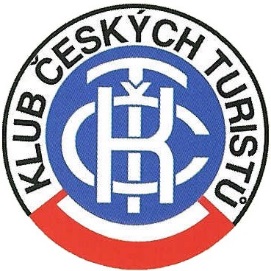 Klub českých turistů oblast Ústecký kraj , Velká Hradební 19, 400 01        Ústí  nad Labem, číslo účtu:207 027 681 /0300 Poštovní spořitelnaPředseda: e-mail: tiliacz@volny.cz, tel/fax: 475 209 922, 724101150sekretářka: email: z.lukasek@gmail.com, 606527141, 736754160